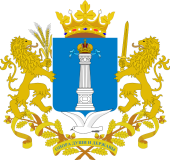 МИНИСТЕРСТВО ИМУЩЕСТВЕННЫХ ОТНОШЕНИЙ
И АРХИТЕКТУРЫ УЛЬЯНОВСКОЙ ОБЛАСТИПРИКАЗ         2022  										№ г. УльяновскО внесении изменений в Приказ Министерства строительства 
и архитектуры Ульяновской области от 20.10.2020 г. № 241-прВ соответствии со статьёй 21 Федерального закона от 03.07.2016 № 237-ФЗ «О государственной кадастровой оценке»:Внести в Приложение № 1 к приказу Министерства строительства 
и архитектуры Ульяновской области от 20.10.2020 № 241-пр «Об утверждении результатов определения кадастровой стоимости земель населённых пунктов Ульяновской области» изменения, изложив следующие строки в новой редакции:2. Контроль за исполнением настоящего приказа оставляю за собой.Министр			               М.В.Додин«10595073:24:021110:35117 383 404,9033681173:19:110901:1000528 969,8733681273:19:110901:1001528 969,8733681373:19:110901:1003524 409,7933681473:19:110901:1004519 849,7033681573:19:110901:1005523 497,7733681673:19:110901:1006581 866,8633681773:19:110901:1009564 082,5333681873:19:110901:1010456 008,5133681973:19:110901:1011456 008,515323673:19:110901:1012456 008,5133682073:19:110901:1017564 082,5333682173:19:110901:1018456 008,5133682273:19:110901:1019456 008,5133682373:19:110901:1020456 008,5133682473:19:110901:1021510 729,5333682573:19:110901:1022510 729,5333682673:19:110901:1024642 972,005323773:19:110901:1025583 690,905323873:19:110901:1026583 690,905323973:19:110901:1027583 690,905324073:19:110901:1028629 291,7533682773:19:110901:1029510 729,5333682873:19:110901:1030510 729,5333682973:19:110901:1031510 729,5333683073:19:110901:1032625 187,6733683173:19:110901:1033478 808,9433683273:19:110901:1034478 808,9433683373:19:110901:1035517 569,6633683473:19:110901:1036497 049,2833683573:19:110901:1037533 073,9533683673:19:110901:1038896 458,0133683773:19:110901:1039784 735,9333683873:19:110901:1040465 128,6833683973:19:110901:1041465 128,6833684073:19:110901:1042465 128,6833684173:19:110901:1043465 128,6833684273:19:110901:1044465 128,6833684373:19:110901:1045465 128,6833684473:19:110901:1046465 128,6833684573:19:110901:1047465 128,6833684673:19:110901:1048465 128,6833684773:19:110901:1050566 362,5733684873:19:110901:1051609 683,3833684973:19:110901:1055578 218,7933685073:19:110901:1056547 666,2233685173:19:110901:1057516 201,6433685273:19:110901:1058593 723,085324173:19:110901:1059611 963,425324273:19:110901:1060456 008,515324373:19:110901:1061456 008,515324473:19:110901:1062456 008,5133685373:19:110901:1063710 999,3533685473:19:110901:1064559 066,4433685573:19:110901:1065625 187,675324573:19:110901:1066616 523,515324673:19:110901:1067456 008,515324773:19:110901:1068456 008,5133685673:19:110901:1069456 008,515324873:19:110901:1070456 008,5133685773:19:110901:1071456 008,515324973:19:110901:1072456 464,5233685873:19:110901:1073456 464,525325073:19:110901:1074456 008,5133685973:19:110901:1075456 008,5133686073:19:110901:1077492 489,1933686173:19:110901:1078492 489,1933686273:19:110901:1079515 289,625325173:19:110901:1081456 008,515325273:19:110901:1082456 008,515325373:19:110901:1083509 361,515325473:19:110901:1084449 624,395325573:19:110901:1085456 008,515325673:19:110901:1086456 008,515325773:19:110901:1087456 008,515325873:19:110901:1088456 008,515325973:19:110901:1089456 008,515326073:19:110901:1090533 529,965326173:19:110901:1091456 008,515326273:19:110901:1092456 008,515326373:19:110901:1093456 008,515326473:19:110901:1094456 008,515326573:19:110901:1097510 729,535326673:19:110901:1098510 729,535326773:19:110901:1099676 260,625326873:19:110901:1100560 890,475326973:19:110901:1103456 008,515327073:19:110901:1104456 008,515327173:19:110901:1106456 008,515327273:19:110901:1107456 008,515327373:19:110901:1109456 464,525327473:19:110901:1110490 665,165327573:19:110901:1112667 140,455327673:19:110901:1113485 649,075327773:19:110901:1114583 234,895327873:19:110901:1115683 292,275327973:19:110901:1117578 674,8033686373:19:110901:1121651 180,1633686473:19:110901:1122535 810,005330673:19:110901:16391 121 242,855330773:19:110901:1640819 146,3333709173:19:110901:1663396 727,4133709273:19:110901:1664397 183,4133709373:19:110901:1665428 648,0033709473:19:110901:1666422 263,8833709573:19:110901:1667421 351,8733709673:19:110901:1668319 205,965330973:19:110901:1669283 637,295331073:19:110901:1670364 806,815331173:19:110901:1671360 246,725331273:19:110901:1672300 965,625331373:19:110901:1673460 568,605331473:19:110901:1674367 086,855331573:19:110901:1675804 399,0233712073:19:110901:1732443 240,2733712173:19:110901:1733444 608,3033712273:19:110901:1734445 520,3233712373:19:110901:1735445 520,3233712473:19:110901:1736684 632,9433712573:19:110901:1737574 570,7333712673:19:110901:1738752 113,0833712773:19:110901:1739749 431,755335073:19:110901:17413 116 840,9833730473:19:110901:742501 609,3633736873:19:110901:874456 008,5133736973:19:110901:875456 008,5133737073:19:110901:876456 008,5133737173:19:110901:877456 008,5133737273:19:110901:878593 267,0733737373:19:110901:879587 794,9733737473:19:110901:880611 051,4133740573:19:110901:920456 008,5133740673:19:110901:921456 008,5133740773:19:110901:922456 008,5133740873:19:110901:923461 480,6133740973:19:110901:924461 936,6233741073:19:110901:925466 952,7233741173:19:110901:926457 376,5433741273:19:110901:927456 008,5133741373:19:110901:928456 008,5133741473:19:110901:929456 008,5133741573:19:110901:930661 212,3433741673:19:110901:931590 987,035351273:19:110901:932502 065,375351373:19:110901:933456 008,515351473:19:110901:934456 008,515351573:19:110901:935645 708,055351673:19:110901:936718 149,5733741773:19:110901:937501 153,3533741873:19:110901:938456 008,5133741973:19:110901:939456 008,5133742073:19:110901:940456 008,5133742173:19:110901:941722 618,4533742273:19:110901:942456 008,5133742373:19:110901:943456 008,5133742473:19:110901:944456 008,5133742573:19:110901:945456 008,5133742673:19:110901:946456 008,5133742773:19:110901:947456 008,5133742873:19:110901:948456 008,5133742973:19:110901:949456 008,5133743173:19:110901:951456 464,5233743273:19:110901:952456 008,5133743373:19:110901:953456 008,5133743473:19:110901:954586 426,9533743573:19:110901:955956 787,9433743673:19:110901:959456 008,5133743773:19:110901:960456 008,5133743873:19:110901:961456 008,5133743973:19:110901:962456 008,5133744073:19:110901:963456 008,5133744173:19:110901:964456 008,5133744273:19:110901:965456 008,5133744373:19:110901:966469 688,7733744473:19:110901:967460 568,6033744573:19:110901:968456 008,5133744673:19:110901:969456 008,5133744773:19:110901:970456 464,5233744873:19:110901:971456 008,5133744973:19:110901:972456 464,5233745073:19:110901:973456 008,5133745173:19:110901:974456 008,5133745273:19:110901:975492 489,1933745373:19:110901:976488 385,1233745473:19:110901:977562 714,505351773:19:110901:978496 593,275351873:19:110901:979497 961,305351973:19:110901:980456 008,515352073:19:110901:981456 464,525352173:19:110901:982456 008,515352273:19:110901:983456 008,515352373:19:110901:984456 008,515352473:19:110901:985456 464,525352573:19:110901:986456 008,515352673:19:110901:987456 008,515352773:19:110901:988471 056,7933745573:19:110901:989644 796,0433745673:19:110901:990674 892,6033745773:19:110901:991456 464,5233745873:19:110901:992456 008,5133745973:19:110901:993456 464,5233746073:19:110901:994456 008,5133746173:19:110901:995456 008,5133746273:19:110901:996675 348,6133746373:19:110901:997674 892,6033746473:19:110901:998625 187,6733746573:19:110901:999528 969,875328073:19:110901:1123634 241,845328173:19:110901:1124634 241,8433686773:19:110901:1132785 770,8333690073:19:110901:11811 286 097,6133691473:19:110901:1196480 008,9633695073:19:110901:1232514 569,6133695673:19:110901:1238490 089,1533695773:19:110901:1239581 290,8533695873:19:110901:1240777 585,7133696173:19:110901:1243527 529,8533696373:19:110901:1245507 369,4733696473:19:110901:1246480 008,9633696573:19:110901:1247480 488,9733696673:19:110901:1248480 008,9633696773:19:110901:1249480 008,965330473:19:110901:1563235 684,4033707573:19:110901:1637493 929,2233707673:19:110901:1641649 452,125330873:19:110901:1652400 327,4733708973:19:110901:1661503 217,3933710173:19:110901:1680492 777,205331673:19:110901:1684522 009,745331773:19:110901:1685521 487,735331873:19:110901:1686522 009,745332073:19:110901:1688480 008,965332173:19:110901:1689520 965,7233710573:19:110901:1690419 527,8333710673:19:110901:1691435 848,1433710773:19:110901:1692421 927,885333173:19:110901:1705418 567,815333273:19:110901:1706444 008,295333373:19:110901:1707419 527,835333473:19:110901:1708422 887,895333573:19:110901:1709432 968,085333673:19:110901:1710432 008,065333773:19:110901:1711424 327,925333873:19:110901:1712435 368,135333973:19:110901:1713434 888,125334073:19:110901:1714421 447,875334173:19:110901:1715413 287,715334273:19:110901:1716435 368,135334373:19:110901:1717421 447,875334473:19:110901:1718413 767,725334573:19:110901:1719441 608,245334673:19:110901:1720431 528,065334773:19:110901:1721403 687,545334873:19:110901:1722444 488,3033711173:19:110901:1723431 048,0533711273:19:110901:1724403 207,5333711373:19:110901:1725443 528,2833711773:19:110901:1729469 928,7733711873:19:110901:1730479 528,9533711973:19:110901:1731480 008,965337073:19:110901:492480 008,965337173:19:110901:493480 008,965337273:19:110901:494480 008,9633716773:19:110901:5238 321 569,735340073:19:110901:526691 212,9033718673:19:110901:550595 211,1133718773:19:110901:551595 211,1133718873:19:110901:552595 211,1133719173:19:110901:555537 610,0433719273:19:110901:556537 610,0433719373:19:110901:557537 610,0433719473:19:110901:558537 610,0433721173:19:110901:577528 009,8633721273:19:110901:578528 009,8633721573:19:110901:581528 009,8633721673:19:110901:582528 009,8633721973:19:110901:585533 769,9633722073:19:110901:588300 485,615340973:19:110901:622538 090,0433725073:19:110901:623743 716,2833725173:19:110901:624588 010,9833725273:19:110901:625480 008,9633725373:19:110901:626480 008,9633725473:19:110901:627480 008,9633725573:19:110901:628480 008,9633726073:19:110901:633522 009,7433726173:19:110901:634522 009,7433726473:19:110901:637576 298,7633726573:19:110901:638580 996,8533726673:19:110901:639592 481,0633726773:19:110901:640522 009,7433726873:19:110901:641522 009,7433726973:19:110901:642522 009,7433727073:19:110901:643522 009,7433727173:19:110901:644522 009,7433727273:19:110901:645480 008,9633727373:19:110901:646483 369,0233728373:19:110901:664639 461,9433728573:19:110901:666587 260,965341273:19:110901:704657 732,2833729173:19:110901:712522 009,745343173:19:110901:736563 770,525343273:19:110901:737564 292,535343373:19:110901:738563 770,525343473:19:110901:739564 292,535343773:19:110901:745522 009,745343873:19:110901:746522 009,745344073:19:110901:748522 009,745344173:19:110901:749522 009,745344473:19:110901:752522 009,745344573:19:110901:753522 009,745344673:19:110901:754522 009,745344773:19:110901:755522 009,745344873:19:110901:756522 531,755345173:19:110901:759537 610,045345273:19:110901:760584 650,915345373:19:110901:761532 971,955345473:19:110901:762584 650,915345573:19:110901:763584 650,915345673:19:110901:764720 373,455345773:19:110901:765585 172,925345873:19:110901:766584 650,915345973:19:110901:767532 971,955346073:19:110901:768584 650,915346173:19:110901:769537 610,045346273:19:110901:770567 370,595346373:19:110901:771480 008,965346473:19:110901:772480 008,965346573:19:110901:773480 008,965346673:19:110901:774480 008,965346873:19:110901:776708 493,225346973:19:110901:777480 008,965347073:19:110901:778480 008,965347173:19:110901:779480 488,975347273:19:110901:780480 488,975347373:19:110901:781480 488,975347473:19:110901:782614 411,475347573:19:110901:783481 929,005347673:19:110901:784480 008,965347773:19:110901:785480 008,965347873:19:110901:786480 008,965347973:19:110901:787480 008,965348073:19:110901:788468 488,7433730573:19:110901:789537 610,0433730773:19:110901:791538 090,0433730873:19:110901:792538 090,0433732173:19:110901:817480 008,9633732273:19:110901:818522 009,7433732373:19:110901:819480 008,9633732473:19:110901:820480 008,9633732573:19:110901:821480 008,9633732673:19:110901:822480 008,9633732773:19:110901:823480 008,9633732873:19:110901:824480 008,9633732973:19:110901:825480 008,9633733073:19:110901:826480 008,9633733173:19:110901:827480 008,9633733673:19:110901:832480 008,9633733773:19:110901:833480 008,9633733873:19:110901:834480 488,9733733973:19:110901:835480 008,9633734073:19:110901:836480 008,9633734173:19:110901:837480 008,9633734373:19:110901:839480 008,9633734473:19:110901:840556 810,3933734673:19:110901:842548 110,2333734873:19:110901:844550 570,2833734973:19:110901:845499 209,3233735073:19:110901:846518 409,6833735173:19:110901:847518 409,685349373:19:110901:848560 170,465349573:19:110901:850563 770,5233735273:19:110901:852563 770,5233735373:19:110901:853518 409,6833735473:19:110901:854518 409,6833735573:19:110901:855518 409,6833735673:19:110901:856518 409,6833735773:19:110901:857563 770,5233735873:19:110901:858563 770,5233735973:19:110901:859563 770,5233736073:19:110901:860563 770,5233737573:19:110901:881584 170,9033737673:19:110901:882480 008,9633737773:19:110901:883480 008,9633737873:19:110901:884480 008,9633737973:19:110901:885480 488,9733738073:19:110901:886480 008,9633738173:19:110901:887480 008,9633738273:19:110901:888480 008,9633738373:19:110901:889480 008,9633738473:19:110901:890480 008,9633738573:19:110901:891526 089,8233738673:19:110901:892555 370,3733738773:19:110901:893537 610,0433738873:19:110901:894480 008,9633738973:19:110901:895479 048,9433739073:19:110901:896480 008,9633739173:19:110901:897479 528,9533739273:19:110901:898480 008,9633739373:19:110901:899480 008,9633739473:19:110901:900526 089,8233739573:19:110901:901598 571,175350373:19:110901:902599 051,185350473:19:110901:903480 008,965350573:19:110901:904480 008,965350673:19:110901:905480 008,965350773:19:110901:906480 008,965350873:19:110901:907480 008,965350973:19:110901:908480 008,965351073:19:110901:909579 370,815351173:19:110901:910525 129,8033739673:19:110901:911460 808,6033739773:19:110901:912480 008,9633739873:19:110901:913480 008,9633739973:19:110901:914480 008,9633740073:19:110901:915480 008,9633740173:19:110901:916480 008,9633740273:19:110901:917480 008,9633740373:19:110901:918480 008,9633740473:19:110901:919430 568,0436400373:21:231007:299476 571,06».